КАЗАХСКИЙ НАЦИОНАЛЬНЫЙ МЕДИЦИНСКИЙ УНИВЕРСИТЕТ ИМЕНИ С.Д. АСФЕНДИЯРОВА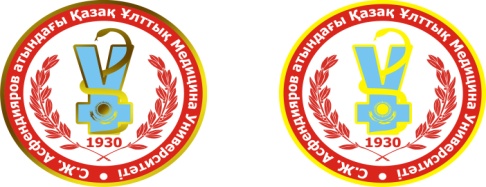 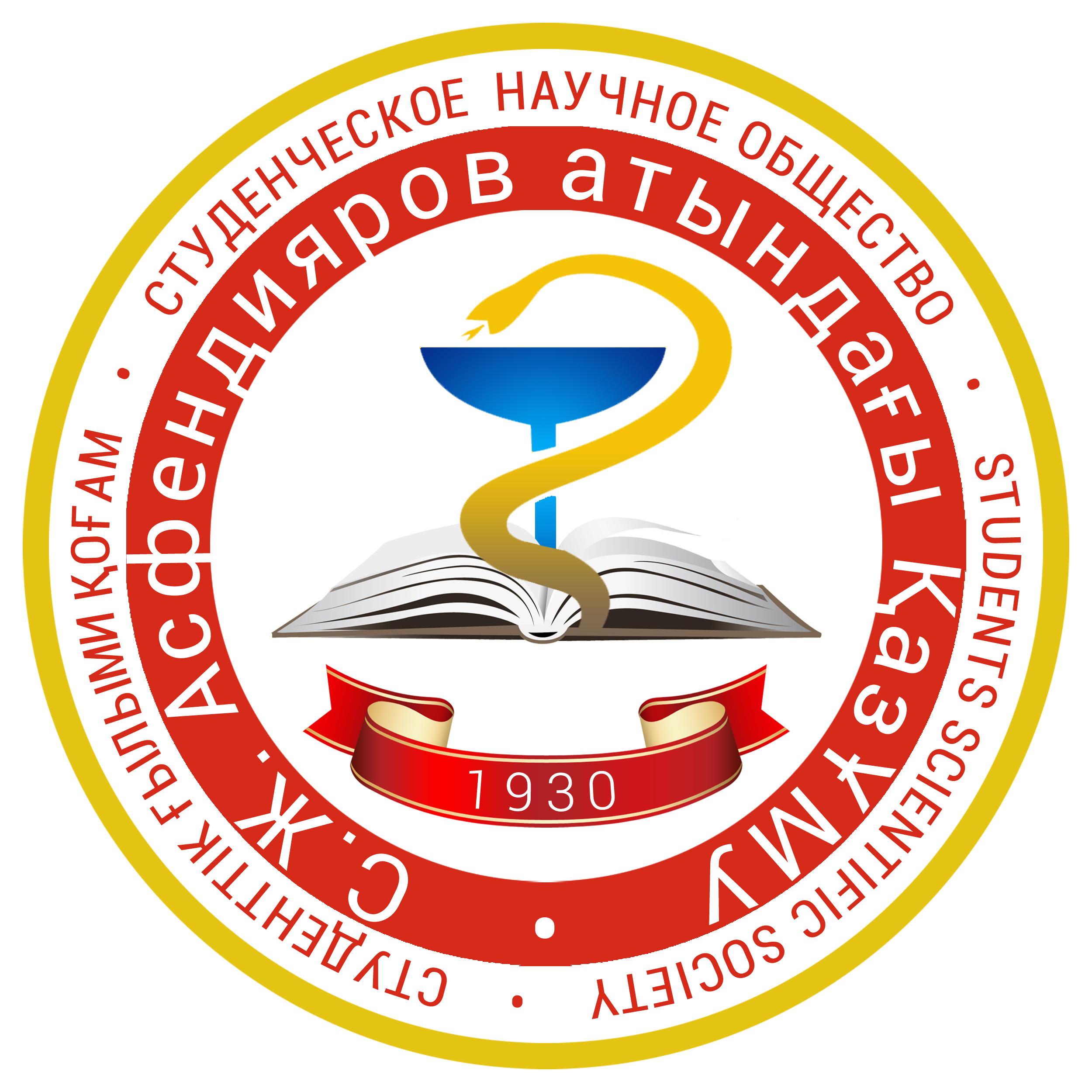 СТУДЕНЧЕСКОЕ НАУЧНОЕ ОБЩЕСТВОУВАЖАЕМЫЕ КОЛЛЕГИ!Студенческое Научное Общество Казахского Национального медицинского университета имени С.Д. Асфендиярова приглашает студентов и молодых ученых до 35 лет принять участие в работеIV Международной научно-практическойконференции «Наука и медицина: современный взгляд молодежи», которая состоится  20-21 апреля 2017 года в г.Алматы.На конференции могут быть представлены результаты фундаментальных и клинических исследований. Дедлайн до 25 марта 2017 года. Литературные обзоры рассматриваться не будут.Цель конференции – активизация научно-исследовательской деятельности студентов и молодых ученых, способствование расширению их научного кругозора и связей между различными научными направлениями, обмен актуальной информацией, выявление и развитие инновационного потенциала молодежи.Материалы конференции будут опубликованы в специальном выпуске студенческого электронного журнала«InternationalStudent’sJournalofMedicine». Электронная версия журнала будет размещена на официальном сайтеКазНМУ имени С.Д. Асфендияроваwww.kaznmu.kz, в сообществе СНО КазНМУВконтактеvk.com/snokaznmu. Участие в конференции и публикация тезисов - бесплатно. Расходы на проезд и питание осуществляются за счет направляющей стороны.Оргкомитет предлагает иногородним участникам конференции централизованное размещение в хостеле, стоимость проживания можете уточнить у контактных лиц.Рабочие языкиконференции: казахский, русский, английский.Формаучастия в конференции: Устный доклад и публикация тезисаСтендовый  доклад (постер) и публикация тезисаТолько публикация тезисаВнимание участники заочной формы не имеют возможности получить сертификат участии в конференции.Основные научные направления конференции:Внутренние болезниmnpk2017vb@mail.ruХирургические болезни, анестезиология и реаниматологияmnpk2017hb@mail.ruФармация и фармакологияmnpk2017ph@mail.ruСтоматологияmnpk2017st@mail.ruАкушерство и гинекологияmnpk2017ag@mail.ruПедиатрия и неонатологияmnpk2017pn@mail.ruМорфологические дисциплиныmnpk2017mo@mail.ruОбщественное здоровье и здравоохранениеmnpk2017oz@mail.ruФундаментальные дисциплиныmnpk2017fd@mail.ruИммунология, инфекционная патология, эпидемиологияmnpk2017ib@mail.ruНеврология, психиатрия и наркологияmnpk2017np@mail.ruГигиена и экологияmnpk2017ge@mail.ruПостернаясекция mnpk2017ps@mail.ruВ ходе подготовки конференции возможна коррекция планируемых секций с учетом числа подаваемых заявок и пожеланий участников.Оргкомитетом конференции будут отобраны заявкина устные доклады и тезисы по самостоятельно выполненными законченным научно-исследовательским работам. Продолжительность устного выступления 5 минут. Требования к оформлению постерного доклада указаны в Приложении №3. Изготовление постерного доклада производится за счёт средств автора. Для участия в конференции необходимо:(ПРОСИМ ВНИМАТЕЛЬНО ОЗНАКОМИТЬСЯ)Оформитьи подать в соответствии с требованиями тезис (см. Приложение №1, №2) на соответсвующий электронный адрес.Обязательно вместе с тезисом отправитьотсканированный вариант тезиса (в формате jpg или pdf) с подписями всех авторов и визой «в печать» заведующего кафедрой.Заполнить заявку на участие (см. Приложение №4) и выслать на соответсвующий электронный адрес.ВНИМАНИЕ: все три документа (тезис в формате Word, отсканированный вариант тезиса и заявка на участие) высылаются одним сообщением и только один раз (просим не высылать один и тот же тезис по несколько раз).После поступления Ваших материалов Оргкомитет вышлет Вам приглашение и сообщит дополнительную информацию об участии в конференции в течении трех суток с момента подачи тезиса.Тезисы и заявки на участие принимаются до 25 марта 2017года.ТЕЗИСЫ, НЕ СООТВЕТСТВУЮЩИЕ ТРЕБОВАНИЯМИ ОТПРАВЛЕННЫЕ ПОЗДНЕЕ 25.03.2017,К РАССМОТРЕНИЮ ПРИНИМАТЬСЯ НЕ БУДУТ.ПРЕДВАРИТЕЛЬНАЯ ПРОГРАММА КОНФЕРЕНЦИИ19 АПРЕЛЯ 2017– прибытие участников конференции, трансфер вокзал, аэропорт – гостиница и общежитие КазНМУ имени С.Д. Асфендиярова.1-Й ДЕНЬ, 20 АПРЕЛЯ 2017Краткая справка по первому дню: День посвящен открытию конференции, пленарному заседанию, мастер-классам и экскурсии по городу.2-Й ДЕНЬ, 21 АПРЕЛЯ 2017Краткая справка по второму дню: День посвящен секционным заседаниям по основным научным направлениям.22 АПРЕЛЯ, 2017Отъездучастников конференции, трансфер гостиница и общежитиеКазНМУ имени С.Д. Асфендиярова - вокзал, аэропорт.Контактные данные оргкомитета:Группа организации научных мероприятий, СНО и СМУ КазНМУ имени С.Д. Асфендиярова. Главный специалист: НуралинаМаржанЕмбергеновна. Главный специалист: Мухамеджанова ЖадыраМаулетовна.Тел:+7 747 341 97 95, +7 727 338 7090,вн(7129), E-mail: nirs@kaznmu.kzСтуденческое научное общество КазНМУ имени С.Д. Асфендиярова. Председатель: Абилхас Асылжан Акимханулы Тел: +7 771 39094 08.E-mail: a.abilkhas@kaznmu.kzДиректор Оргкомитета конференции:ТоктаханНазеркеЗекенкызыТел: +7 701 481 88 25.E-mail:nazeka.m@mail.ruДополнительная информация на Официальных сайтах:КазНМУ имени С.Д. Асфендияроваwww.kaznmu.kz,СНО КазНМУ имени С.Д. Асфендияроваnirs.kaznmu.kz, Группа СНО КазНМУ в Вконтактеvk.com/snokaznmuПРИЛОЖЕНИЕ №1ТРЕБОВАНИЯ К ОФОРМЛЕНИЮ ТЕЗИСА*Объем тезиса– не более 1 страницы(2500 символов (с пробелами).Тезис должен быть отпечатан на машинописных листах формата А4 (1 экземпляр), гарнитура TimesNewRoman, размер шрифта - 12, интервал - 1, абзацный отступ - 5 мм. Поля: левое - 20 мм, правое - 20 мм, верхнее - 20 мм, нижнее - 20 мм.Структура тезиса:название статьи заглавными буквами (по центру, жирным), ниже – курсивом - автор (соавторы) (ФИО, курс, факультет, название вуза, город, страна); ниже курсивом - научный руководитель (степень, ученое звание ФИО); ниже курсивом – кафедра. Через один интервал – текст тезиса. После текста тезиса через один интервал - список литературы (не более 5 источников). Источники выстроены в алфавитном порядке. Структура библиографической ссылки на статью - Автор, A. A., Автор, B. B.,Автор, C. C. (год). Название статьи. Название журнала, Том, Номер, стр.Структура библиографической ссылки на книжные издания - Автор, A. A., Автор, B. B., Автор, C. C. (год). Название книги. Издательство, Город, Том, стр.В самом тексте следует указывать номер ссылки в квадратных скобках цифрами.Основной текст тезиса должен включать: Актуальность (краткое описание актуальности исследуемого вопроса); Цель и задачи (решение которых позволяет достичь цели); Материалы и методы исследования (описание методологии исследования); Результаты и обсуждения (интерпретация результатов). Выводы.При использовании результатов статистического анализа данных обязательным условием является указание использованного программного пакета и его версии, названий статистических методов, приведение описательных методов статистики и точных уровней значимости при проверке статистических гипотез. Для основных результатов исследования рекомендуется рассчитывать доверительные интервалы.Использование таблиц, графиков, диаграмм, иллюстраций в тексте тезиса не допускается.Редакция оставляет за собой право редактировать материалы тезиса. Небольшие исправления стилистического, номенклатурного или формального характера вносятся в тезис без согласования с автором.*Примечание: Тезис необходимо оформить в отдельном документе MicrosoftWord, в названии файла указать фамилию участника и вид документа (например, Иванов-тезис.doc). Пример оформления тезиса– Приложение №5.ПРИЛОЖЕНИЕ №2ПРИМЕР ОФОРМЛЕНИЯ ТЕЗИСАОСОБЕННОСТИ ФУНКЦИОНАЛЬНОГО ИНДЕКСА ЭКГ В СПОРТЕД.А. Иванов, 5 курс, факультет «Общая медицина» Казахский Национальный медицинский университет имени С.Д. Асфендияроваг. Алматы, Республика КазахстанНаучный руководитель: д.м.н., проф. А.А. Омаров Кафедра нормальной физиологииТЕКСТ ТЕЗИСА ТЕКСТ ТЕЗИСА ТЕКСТ ТЕЗИСА  ТЕКСТ ТЕЗИСА ТЕКСТ ТЕЗИСАТЕКСТ ТЕЗИСА ТЕКСТ ТЕЗИСА ТЕКСТ ТЕЗИСА ТЕКСТ ТЕЗИСА  ТЕКСТ ТЕЗИСАТЕКСТ ТЕЗИСА ТЕКСТ ТЕЗИСА ТЕКСТ ТЕЗИСА ТЕКСТ ТЕЗИСА  ТЕКСТ ТЕЗИСАСПИСОК ЛИТЕРАТУРЫ:Автор, A. A., Автор, B. B., Автор, C. C. (год). Название статьи. Название журнала, Том, Номер, стр.Автор, A. A., Автор, B. B., Автор, C. C. (год). Название книги. Издательство, Город, Том, стр.Автор, A. A., Автор, B. B., Автор, C. C. (год). Название статьи. Название журнала, Том, Номер, стр.ПРИЛОЖЕНИЕ №3ТРЕБОВАНИЯ К ОФОРМЛЕНИЮ ПОСТЕРНОГО ДОКЛАДА (СТЕНДА):В верхней части постера указываются название работы (заглавными буквами, без выделения, не более трех строк), авторы (ФИО, курс, факультет, название вуза, город, страна), научный руководитель (ФИО, ученое звание, степень, кафедра, название вуза, город,страна).Постерный доклад (стенд) должен содержать материал научной работы: цель исследования, методы и методология исследования, краткое резюме практической части, результаты работы в виде графика, таблицы, схемы, иллюстрации, диаграммы, рисунка (размер которых не должен превышать размера бумаги формата А4)Размер стенда: высота – 90 см, ширина – 130 см Размер используемого шрифта должен обеспечивать прочтение с расстояния 100см.ПРИЛОЖЕНИЕ №4ПРИМЕР ЗАПОЛНЕНИЯ ЗАЯВКИ НА УЧАСТИЕ В КОНФЕРЕНЦИИВремяМероприятиеОписаниемероприятияМестопроведения9.00-9.30РегистрацияРегистрацияучастниковконференцииХолл университетского театра «Concordia»9.30-10.30ОткрытиеПриветственные слова:РекторКазНМУ имени С.Д. АсфендияроваПроректор по научной работе и инновациямДиректор НИИ ФПМ имени Б. АтчабароваПредседатель СНО КазНМУ имени С.Д. АсфендияроваУниверситетский театр «Concordia»10.30-12.00Пленарное заседание №1Лекции визитинг-профессоров Университетский театр «Concordia»12.00-13.00Перерыв на обедСтуденческаястоловаяКазНМУ13.00-15.00Мастер-классыМастер-классы по выборуЦентр практических навыков имени К.Кожаканова15.00-17.00ЭкскурсияпогородуЭкскурсия по основным достопримечательностям г. АлматыГ. АлматыВремяМероприятиеОписаниемероприятияМестопроведения9.00-10.00РегистрацияРегистрацияучастниковсекционных заседанийУчебные аудитории КазНМУ имени С.Д. Асфендиярова10.00-13.00Секционные заседанияСекционные заседания по основным научным направлениямУчебные аудитории КазНМУ имени С.Д. Асфендиярова13.00-14.00Перерыв на обедСтуденческая столовая КазНМУ14.00-15.00Пленарное заседание №2Награждение победителей. Закрытие конференции.Зал Славы КазНМУ имени С.Д. АсфендияроваФИО участника (полностью)Иванов Дмитрий АлексеевичДолжность (студент/молодой ученый)СтудентДата рождения и возраст (ДД.ММ.ГГ - NN лет)14.12.92г. – 22 годаПол (муж/жен)МужКурс, факультет (для студентов); Должность, направление (для молодых ученых)5 курс, факультет «Общая медицина»Название научной работыОсобенности функционального индекса ЭКГ в спортеФИО, ученая степень и звание научного руководителяА.А. Омаров, д.м.н, проф.КафедраКафедра нормальной физиологииУниверситет (полное наименование), город, странаКазахский Национальный медицинский университет имени С.Д. Асфендиярова, г. Алматы, Республика КазахстанФорма участия в конференции:Устный доклад и публикация тезисаПостерный доклад и публикация тезисаТолько публикация тезисаУстный доклад и публикация тезиса Секция:Внутренние болезниХирургические болезни, анестезиология и реаниматологияФармация и фармакологияСтоматологияАкушерство и гинекологияПедиатрия и неонатологияМорфологические дисциплиныОбщественное здоровье и здравоохранениеФундаментальные дисциплиныИммунология, инфекционная патология, эпидемиологияНеврология, психиатрия и наркологияГигиена и экологияПостерная секцияМорфологические дисциплиныЯзык выступления (Казахский/Русский/Английский)РусскийE-mail: Ivanov@yandex.ruКонтактный телефон для оперативной связи:+7 777 787 5555Требуется ли размещение в хостеле?Да